Лектор ( викладач(і))УКРАЇНСЬКИЙ ДЕРЖАВНИЙ УНІВЕРСИТЕТ НАУКИ І ТЕХНОЛОГІЙ УКРАЇНСЬКИЙ ДЕРЖАВНИЙ УНІВЕРСИТЕТ НАУКИ І ТЕХНОЛОГІЙ 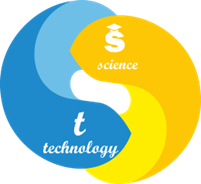 СИЛАБУС « Енерготехнологічні розрахунки»Статус дисципліниВибіркова дисципліна професійної підготовкиКод та назва спеціальності 161 – хімічні технології та інженеріяНазва освітньої програми Переробка нафти та газуОсвітній ступіньмагістрОбсяг дисципліни (кредитів ЄКТС)Загальний обсяг дисципліни 120 год.Кредити – 4.Терміни вивчення дисципліни3 чверть другого семестру першого курсу навчанняНазва кафедри, яка викладає дисципліну, абревіатурне позначенняМеталургійного палива та вогнетривів (МПВ)Мова викладанняУкраїнська, англійська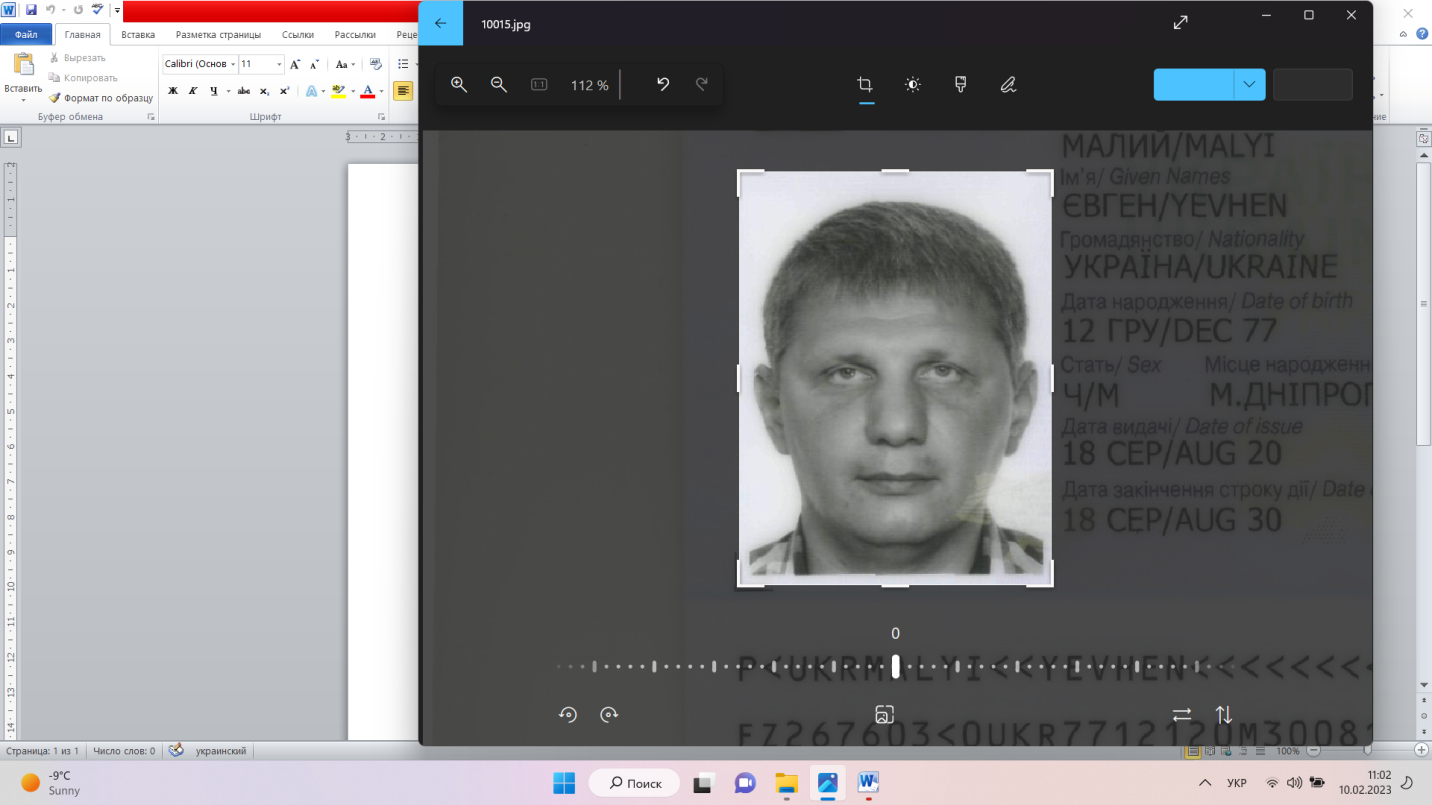 д.т.н., професорМалий Євген ІвановичЕ-mail e.i.malyi@ust.edu.uahttps://nmetau.edu.ua/ru/mdiv/i2010/p-2/e2131УДУНТ ІПБТ кім 325Передумови вивчення дисципліниПередумовами вивчення дисципліни є базові знання з Енерготехнології ХТП, Промислового палива, Процесів та апаратів хімічної промисловостіМета навчальної дисципліниОтримання знань необхідних для енерготехнологічних розрахунків в нафтохімічній промисловостіОчікувані результати навчанняВикористовувати результати наукових досліджень і дослідно-проектних розробок для вдосконалення існуючих та розробок нових технологій і обладнання нафтохімічного виробництва; використовувати сучасне спеціальне наукове обладнання та програмне забезпечення при проведенні експериментальних досліджень і здійснення дослідно-конструкторських розробок у сфері нафтохімічних технологій; характеризувати, аналізувати та досліджувати вплив сировинних матеріалів, технологічних процесів та чинників в нафтохімічному виробництві.Зміст дисципліниРозділи1. Теплові баланси хіміко-технологічних процесів2. Визначення і розрахунки теплових ефектів піролізу горючих копалин3. Енергетичні розрахунки реакційних апаратів хімічного виробництва4. Енерготеплові розрахунки колоних апаратівКонтрольні заходи та критерії оцінюванняІндивідуальне завдання, контрольні роботиПолітика викладанняНеобхідною умовою отримання позитивної оцінки з розділів 1,3 є написання екзамену; 2,4 є захист індивідуальної  роботи. Отримання незадовільної (нижчої за 4 бали) оцінки з розділу або її відсутність через відсутність здобувача на контрольному заході не створює підстав для недопущення здобувача до наступного контрольного заходу. Студент не допускається до семестрового контролю за відсутності позитивної оцінки (не нижче 4 балів) хоча б з одного із розділів.Підсумкова оцінка з навчальної дисципліни формуються як середнє арифметичне визначених за 12-бальною шкалою усіх 4-рох оцінок з розділів з округленням до найближчого цілого числа.Засоби навчанняНавчальний процес передбачає використання мультимедійного комплексу для проведення інтерактивних лекцій та спеціального обладнання для виконання практичних робот.Навчально-методичне забезпечення1Гребенюк А. Ф., Збыковский А. И. Расчеты процессов коксового производства / Пособие по проектированию. – Донецк: Норд-Пресс, 2008. – 322 с.: ил.2Гребенюк А. Ф., Коробчанский В. И., Власов Г. А., Кауфман С. И. Улавливание химических продуктов коксования. Учеб. пособие. – ч.1. – Донецк: «Восточный издательский дом», 2002. – 228 с.3Вирозуб И. В. и др. Расчеты коксовых печей и процессов коксования с применением ЭВМ. – К.: Вища школа, 1989. – 302 с.4Мельник С.Р, Мельник Ю.Р., Піх З.Г. проектування та розрахунок технологічних процесів органічного синтезу. – Львів: Видавництво Національного університету «Львівська політехніка», 2006 -448с.5Казмина В. В., МикитинаТ. Е. Тепловые процессы коксования. – М.: Металлургия, 1987. – 184 с.6Бесков С.Д. Технологические расчеты. – М.: Высшая школа, 1962. – 468 с.7Чистяков А. И., Чистякова Т. Б. Сборник задач по химии и технологии твердого топлива. – Л.:ЛТИ, 1980. – 74 с